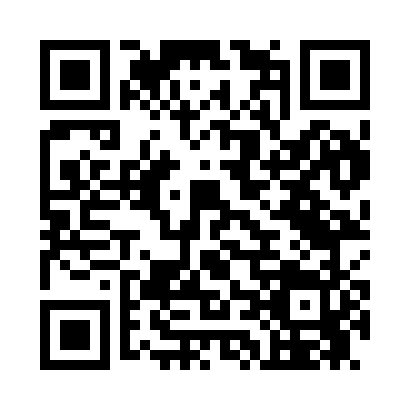 Prayer times for North Pitcher, New York, USAMon 1 Jul 2024 - Wed 31 Jul 2024High Latitude Method: Angle Based RulePrayer Calculation Method: Islamic Society of North AmericaAsar Calculation Method: ShafiPrayer times provided by https://www.salahtimes.comDateDayFajrSunriseDhuhrAsrMaghribIsha1Mon3:445:301:075:118:4510:302Tue3:455:301:085:118:4510:293Wed3:465:311:085:118:4410:294Thu3:475:311:085:118:4410:285Fri3:485:321:085:128:4410:286Sat3:495:331:085:128:4310:277Sun3:505:331:085:128:4310:268Mon3:515:341:095:128:4310:269Tue3:525:351:095:128:4210:2510Wed3:535:361:095:128:4210:2411Thu3:545:361:095:128:4110:2312Fri3:555:371:095:128:4110:2213Sat3:565:381:095:118:4010:2114Sun3:585:391:095:118:3910:2015Mon3:595:401:095:118:3910:1916Tue4:005:401:095:118:3810:1817Wed4:015:411:105:118:3710:1718Thu4:035:421:105:118:3710:1619Fri4:045:431:105:118:3610:1520Sat4:055:441:105:118:3510:1321Sun4:075:451:105:108:3410:1222Mon4:085:461:105:108:3310:1123Tue4:105:471:105:108:3210:0924Wed4:115:481:105:108:3110:0825Thu4:125:491:105:098:3010:0626Fri4:145:501:105:098:2910:0527Sat4:155:511:105:098:2810:0328Sun4:175:521:105:088:2710:0229Mon4:185:531:105:088:2610:0030Tue4:205:541:105:088:259:5931Wed4:215:551:105:078:249:57